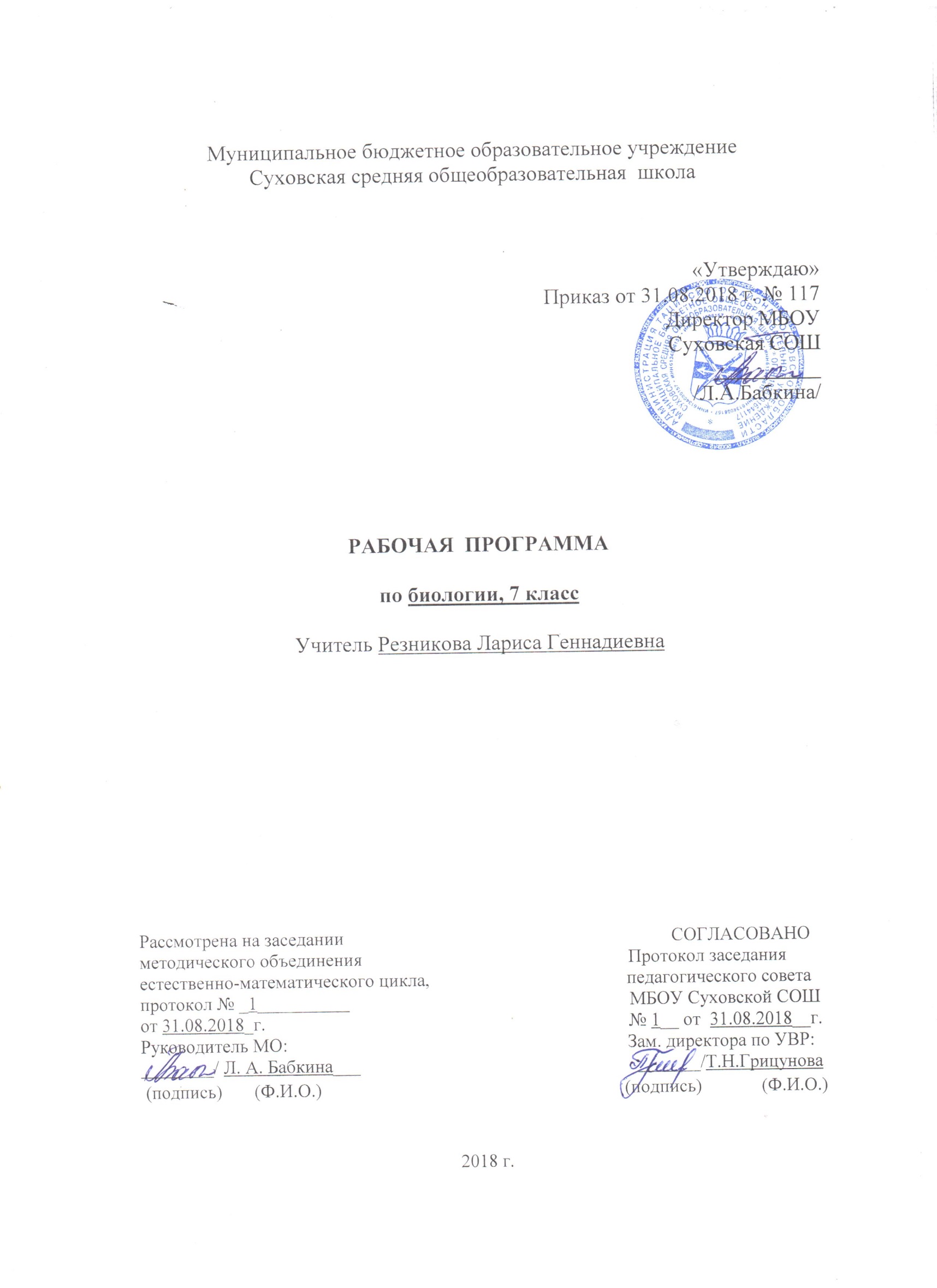 1.Планируемые общеобразовательные результаты изученияучебного курса «Биология»Изучение биологии в основной школе даёт возможность достичь следующих личностных результатов: •воспитание российской гражданской идентичности :патриотизма, любви и уважения к Отечеству, чувства гордости за свою Родину; осознание своей этнической принадлежности; усвоение гуманистических и традиционных ценностей многонационального российского общества; воспитание чувства ответственности и долга перед Родиной; •формирование ответственного отношения к учению, готовности и способности обучающихся к саморазвитию и самообразованию на основе мотивации к обучению и познанию, осознанному выбору и построению дальнейшей индивидуальной траектории образования на базе ориентировки в мире профессий и профессиональных предпочтений, с учётом устойчивых познавательных интересов; •знание основных принципов и правил отношения к живой природе, основ здорового образа жизни и здоровье- сберегающих технологий; •сформированность познавательных интересов и мотивов, направленных на изучение живой природы; интеллектуальных умений (доказывать строить рассуждения,  анализировать, делать выводы); эстетического отношения к живым объектам; •формирование личностных представлений о ценности природы, осознание значимости и общности глобальных проблем человечества; •формирование уважительного отношения к истории, культуре, национальным особенностям и образу жизни других народов; толерантности и миролюбия; •освоение социальных норм и правил поведения, ролей и форм социальной жизни в группах и сообществах, включая взрослые и социальные сообщества; участие в школьном самоуправлении и общественной жизни в пределах возрастных компетенций с учётом региональных, этнокультурных, социальных и экономических особенностей; •развитие сознания и компетентности в решении моральных проблем на основе личностного выбора; формирование нравственных чувств и нравственного поведения, осознанного и ответственного отношения к собственным поступкам; •формирование коммуникативной компетентности в общении и сотрудничестве со сверстниками, старшими и младшими в процессе образовательной, общественно полезной, учебно-исследовательской, творческой и других видов деятельности; •формирование понимания ценности здорового и безопасного образа жизни; усвоение правил индивидуального и коллективного безопасного поведения в чрезвычайных ситуациях, угрожающих жизни и здоровью людей, правил поведения на транспорте и на дорогах; формирование экологической культуры на основе признания ценности жизни во всех её проявлениях и необходимости ответственного, бережного отношения к окружающей среде; •осознание значения семьи в жизни человека и общества; принятие ценности семейной жизни; уважительное и заботливое отношение к членам своей семьи; •развитие эстетического сознания через освоение художественного наследия народов России и мира, творческой деятельности эстетического характера.Метапредметными результатами освоения основной образовательной программы основного общего образования являются:•умение самостоятельно определять цели своего обучения, ставить и формулировать для себя новые задачи в учёбе и познавательной деятельности, развивать мотивы и интересы своей познавательной деятельности; •овладение составляющими исследовательской и проектной деятельности, включая умения видеть проблему, ставить вопросы, выдвигать гипотезы, давать определения понятиям, классифицировать, наблюдать, проводить эксперименты, делать выводы и заключения, структурировать материал, объяснять, доказывать, защищать свои идеи; •умение работать с разными источниками биологической информации: находить биологическую информацию в различных источниках (тексте учебника научно-популярной литературе, биологических словарях и справочниках), анализировать и оценивать информацию; •умение самостоятельно планировать пути достижения целей, в том числе альтернативные, осознанно выбирать наиболее эффективные способы решения учебных и познавательных задач; •умение соотносить свои действия с планируемыми результатами, осуществлять контроль своей деятельности в процессе достижения результата, определять способы действий в рамках предложенных условий и требований, корректировать свои действия в соответствии с изменяющейся ситуацией; •владение основами самоконтроля, самооценки, принятия решений и осуществления осознанного выбора в учебной и познавательной деятельности; •способность выбирать целевые и смысловые установки в своих действиях и поступках по отношению к живой природе, здоровью своему и окружающих; •умение создавать, применять и преобразовывать знаки и символы, модели и схемы для решения учебных и познавательных задач; •умение осознанно использовать речевые средства для дискуссии и аргументации своей позиции: сравнивать разные точки зрения, аргументировать и отстаивать свою точку зрения; •умение организовывать учебное сотрудничество и совместную деятельность с учителем и сверстниками, работать индивидуально и в группе: находить общее решение и разрешать конфликты на основе согласования  позиций и учёта интересов, формулировать, аргументировать и отстаивать своё мнение;•формирование и развитие компетентности в области использования, информационно-коммуникационныхтехнологий (ИКТ- компетенции).Предметными результатами освоения биологии в основной школе являются: •усвоение системы научных знаний о живой природе и закономерностях её развития, для формирования современных представлений о естественнонаучной картине мира; •формирование первоначальных систематизированных представлений о биологических объектах, процессах, явлениях, закономерностях, об основных биологических теориях, об экосистемной организации жизни, о взаимосвязи живого и неживого в биосфере, о наследственности и изменчивости; овладение понятийным аппаратом биологии;•приобретение опыта использования методов биологической науки и проведения несложных биологических экспериментов для изучения живых организмов и человека, проведения экологического мониторинга в окружающей среде; •формирование основ экологической грамотности: способности оценивать последствия деятельности человека в природе, влияние факторов риска на здоровье человека; умение выбирать целевые и смысловые установки в своих действиях и поступках по отношению к живой природе, здоровью своему и окружающих; осознание необходимости действий по сохранению биоразнообразия и природных местообитаний, видов растений и животных;•объяснение роли биологии в практической деятельности людей, места и роли человека в природе, родства общности происхождения и эволюции растений и животных; •овладение методами биологической науки; наблюдение и описание биологических объектов и процессов; постановка биологических экспериментов и объяснение их результатов; •формирование представлений о значении биологических наук в решении локальных и глобальных экологических проблем, необходимости рационального природопользования, защиты здоровья людей в условиях быстрого изменения экологического качества окружающей среды; •освоение приёмов оказания первой помощи, рациональной организации труда и отдыха, выращивания и размножения культурных растений и домашних животных, ухода за ними.2. Содержание учебного предметаРаздел 1. От клетки до биосферы (5 часов)Многообразие живых организмов. Ч. Дарвин о происхождении видов. История развития жизни на Земле. Систематика живых организмов.   Уровни организации. Определение понятий: клетка, ткань, орган, организм, биосфера; «Экология». Значение биологических  знаний  в  современной  жизни.    Роль биологической науки в жизни общества. Схемы действия естественного отбора в постоянных и изменяющихся условиях существования.  Понятия:  Царства:  Бактерии,  Грибы,  Растения  и Животные.  Раздел 2. Царство Бактерии (2 часа)Строение прокариотической клетки. Подцарство настоящие бактерии. Многообразие и роль бактерий.  Основные  признаки  бактерий;  общая  характеристика  прокариот.  Понятия:  симбиоз,  клубеньковые,  или  азотфиксирующие  бактерии, бактерии деструкторы, болезнетворные микроорганизмы;  инфекционные  заболевания,  эпидемии.  Раздел 3. Царство Грибы (5 часов)Строение и функции Грибов. Многообразие и экология грибов. Группа Лишайники.Основные понятия, относящиеся к строению про- и эукариотической клеток; строение и основы жизнедеятельности клеток гриба; особенности организации шляпочного гриба; меры профилактики грибковых заболеваний.Раздел 4. Царство Растения (19 часов)Группа отделов Водоросли; строение, функции, экология. Отдел Моховидные. Споровые сосудистые растения: плауновидные, хвощевидные, папоротниковидные. Семенные растения. Отдел Голосеменные. Покрытосеменные (цветковые) растения. Эволюция растений.Раздел 5. Растения и окружающая среда (3 часа)Растительные сообщества. Многообразие фитоценозов. Растения и человекОхрана растений и растительных сообществ.3.Календарно-тематическое планированиеНаименование рабочей программы Аннотация к рабочей программеРабочая программа по предмету «Биология»Класс «7»ФГОС ОООРабочая программа составлена на основе:- федерального государственного образовательного стандарта основного общего образования;- авторской программы Н.И.Сонина, В.Б.Захарова  «Биология. Многообразие живых организмов. Бактерии, грибы, растения», авторы: Н.И.Сонин, В.Б.Захаров  – М.: ДРОФА, 2018 г.;- требований Основной образовательной программы ООО МБОУ Суховской СОШ;- положения о рабочей программе МБОУ Суховской СОШРабочая программа по предмету «Биология»Класс «7»ФГОС ОООУчебники: Н.И.Сонин, В.Б.Захаров.  «Биология. Многообразие живых организмов. Бактерии, грибы, растения». М.: – ДРОФА; 2018 г.Рабочая программа по предмету «Биология»Класс «7»ФГОС ОООКоличество   часов:  рабочая программа рассчитана на 1 учебный час в неделю, общий объем – 34 часа в годРабочая программа по предмету «Биология»Класс «7»ФГОС ОООЦели программы:- освоение знаний о живой природе и присущих ей закономерностях строения, жизнедеятельности и средообразующей роли живых организмов, о роли биологической науки в практической деятельности людей, методах познания живой природы;- овладение умениями применять биологические знания для объяснения процессов и явлений живой природы, использовать информацию о современных достижениях в области биологии и экологии, работать с биологическими приборами, инструментами, справочниками, проводить наблюдения за биологическими объектами;- развитие познавательных интересов, интеллектуальных и творческих способностей учащихся в процессе проведения ими наблюдений за живыми организмами, биологических экспериментов, работы с различными источниками информации;- воспитание позитивного ценностного отношения к живой природе, собственному здоровью и здоровью других людей, культуры поведения в природе;- использование приобретенных знаний и умений в повседневной жизни для ухода за культурными растениями, домашними животными, для соблюдения правил поведения в окружающей среде и норм здорового образа жизни, для профилактики заболеваний, травматизма и стрессов. №Тема урокаКоличество часовДата проведения урокаДата проведения урокаД/З№Тема урокаКоличество часовпланфактД/ЗРаздел 1. От клетки до биосферыРаздел 1. От клетки до биосферы1От клетки до биосферы1 03.092Ч. Дарвин о происхождении видов 1 10.093История развития жизни на Земле 1 17.094Что такое систематика 11 24.095Обобщение  и систематизация знаний по теме «От клетки до биосферы» 11 01.10Раздел 2. Царство БактерииРаздел 2. Царство Бактерии6Строение прокариотической клетки. Подцарство настоящие бактерии. 108.10 7Многообразие и роль бактерий1 15.10Раздел 3. Царство ГрибыРаздел 3. Царство Грибы8Строение и функции    Грибов122.10 9Многообразие грибов 29.1010Экология грибов 12.1111Группа Лишайники1 19.1112Контрольная работа по теме «Бактерии», «Грибы», «Лишайники»1 26.11Раздел 4. Царство РастенияРаздел 4. Царство Растения13 Основные признаки растений1 03.1214Низшие растения. Группа отделов Водоросли; строение, функции1 10.1215Многообразие  и экология водорослей1 17.1216 Высшие растения. Споровые растения. Отдел Моховидные1 24.1217Споровые сосудистые растения: плауновидные, хвощевидные1 1 14.0118Отдел папоротниковидные1 1 21.0119Обобщение и систематизация знаний по теме «Водоросли и высшие споровые растения»1 28.0120Семенные растения. Отдел Голосеменные растения.1 04.0221Лабораторная работа № 1 «Строение мужских и женских шишек, пыльцы и семян сосны»11 11.0222Многообразие     голосеменных.11 18.0223Отдел Покрытосеменные (Цветковые): Происхождение         и особенности.  11111111 25.0224Систематика    отдела Покрытосеменные.11111111 04.0325Семейства        класса Двудольные     растения.11111111 11.0326Лабораторная работа № 2  «Строение шиповника»11111111 18.0327Семейства        класса Однодольные   растения.11111111   03.0428Лабораторная работа № 3 «Строение пшеницы»11111111 08.0429Многообразие,     распространение покрытосеменных.11111111 15.0430Эволюция растений11111111 22.0431Контрольная работа по теме «Царство Растения»1 29.04Раздел 5. Растения и окружающая средаРаздел 5. Растения и окружающая среда32Растительные сообщества. Многообразие фитоценозов1 06.0533Растения и человек1 13.0534Охрана растений ирастительных сообществ1 20.05